REGULAMIN 
„KONKURSU KOLĘD I PASTORAŁEK POLSKICH”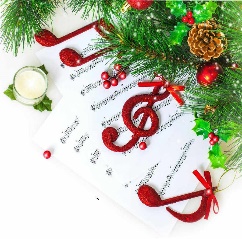 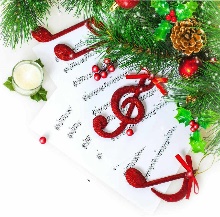 I. ORGANIZATOR:
       Organizatorem konkursu wokalnego „Kolęd i Pastorałek Polskich”  jest Gmina Marklowice.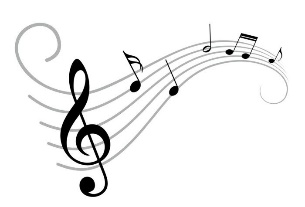 II. KATEGORIE:-  solista(ka) -  rodzinne wykonywanie kolęd       III. CEL KONKURSU:- kultywowanie tradycji śpiewu kolęd i pastorałek polskich, śpiewanych w języku     
   polskim - umożliwienie uczestnikom aktywnego uczestnictwa w kulturze muzycznej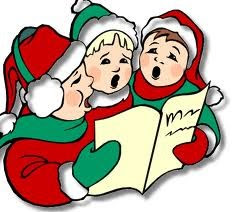 - pielęgnowanie wartości rodzinnych- rozwijanie wrażliwości muzycznej- umiejętność współzawodnictwa- kształtowanie pozytywnej postawy chrześcijańskiej- współpraca ze środowiskiemIV. WARUNKI KONKURSU:Zgłoszenie prosimy przesyłać do dnia 16.12.2021 r. na adres ssp@marklowice.pl lub dostarczyć osobiście do Gminy Marklowice ul. Wyzwolenia 71 i wrzucić do skrzynki podawczej. Każdy wykonawca przygotowuje 1 utwór (kolędę, pastorałkę, piosenkę o tematyce Bożonarodzeniowej).Podkład muzyczny do przygotowanego utworu powinien być na pamięci USB (pendrive).Konkurs odbędzie się w dniu 19.12.2021 r., około godz. 16.30 na Gminnym Centrum Rekreacji Słoneczna Wyspa w Marklowicach (pod namiotem) podczas imprezy „Kolędowanie pod Chmurką” w ramach Europejskiego Funduszu Rolnego na rzecz Rozwoju Obszarów Wiejskich: “Europa inwestująca w obszary wiejskie”. Operacja  pt. “Marklowice znane i nieznane zimą, latem rozśpiewane i zintegrowane” jest dofinansowana w ramach poddziałania 19.2 Wsparcie na wdrażanie operacji w ramach strategii rozwoju lokalnego kierowanego przez społeczność objętego Programem  Rozwoju Obszarów Wiejskich na lata 2014-2020W każdej kategorii wyłonieni zostaną zwycięzcy – I miejsce 150 zł, II miejsce 100 zł, III miejsce 50 zł oraz wyróżnienia o wartości 40 zł.  JURY:Trzy osobowe Jury oceniać będzie: trafność doboru utworu, interpretację, oryginalność wykonania, poprawność muzyczną wykonywanego utworu. Ocenie jury podlegać będą tylko występy przygotowane zgodnie z regulaminem konkursu.Decyzje komisji są wiążące i ostateczne.POSTANOWIENIA KOŃCOWE: Wzięcie udziału w konkursie jest równoznaczne z wyrażeniem przez uczestników zgody na przetwarzanie danych osobowych związanych z konkursem. Administratorem pozyskanych i przetwarzanych danych osobowych jest Gmina Marklowice reprezentowana przez Wójta Gminy Marklowice.Dane adresowe Urzędu Gminy Marklowice: 44-321 Marklowice, ul. Wyzwolenia 71, tel. 324592800.Dane kontaktowe inspektora ochrony danych osobowych: tel. 324592825, iodo@marklowice.plPełna treść klauzuli informacyjnej w związku z realizacją wymogów określonych w art. 13 ust. 1 i ust. 2 Rozporządzenia Parlamentu Europejskiego i Rady (UE) 2016/679 z dnia 27 kwietnia 2016 r. w sprawie ochrony osób fizycznych w związku z przetwarzaniem danych osobowych i w sprawie swobodnego przepływu takich danych oraz uchylenia dyrektywy 95/46/WE (ogólne rozporządzenie o ochronie danych „RODO”), znajduje się na stronie internetowej marklowice.pl w zakładce klauzula informacyjna RODO.KARTA ZGŁOSZENIA DO KONKURSU „KOLĘD I PASTORAŁEK POLSKICH”1.Imię i nazwisko 
....................................................................................................................................................... 

2. Kategoria  
....................................................................................................................................................... 

3.Repertuar (tytuł piosenki) 

....................................................................................................................................................... 

.......................................................................................................................................................4.Tel. kontaktowy ........................................................................................................................ 

5.Adres e - mail ............................................................................................................................ 

Wypełnione Karty zgłoszeniowe można dostarczyć osobiście do Gminy Marklowice i wrzucić do skrzynki podawczej lub drogą mailową na adres: ssp@marklowice.pl 
Wypełnioną kartę zgłoszenia należy złożyć do dnia 16 grudnia 2021 roku. Wyrażam zgodę na przetwarzanie moich danych osobowych oraz rejestrowanie mojego wizerunku podczas Konkurs „Kolęd i Pastorałek Polskich” oraz wykorzystanie wizerunku poprzez umieszczanie zdjęć na stronie internetowej oraz profilu Facebook Gminy Marklowice w celach promocji przedsięwzięcia zgodnie z regulaminem. .................................................................. 
 data i podpis uczestnika (osoby dorosłej)
Wyrażam zgodę na przetwarzanie danych osobowych mojego dziecka oraz rejestrowanie wizerunku mojego dziecka podczas Konkurs „Kolęd i Pastorałek Polskich” oraz wykorzystanie jego wizerunku poprzez umieszczanie zdjęć na stronie internetowej oraz profilu Facebook Gminy Marklowice w celach promocji przedsięwzięcia zgodnie z regulaminem. .................................................................. 
               data i podpis opiekuna